с. Кичменгский ГородокО внесении изменений в Положение об управлении образования администрации Кичменгско-Городецкого муниципального районаВ соответствии со статьями 37, 41 Федерального закона от 06.10.2003 года № 131-ФЗ «Об общих принципах организации местного самоуправления в Российской Федерации», Уставом Кичменгско-Городецкого муниципального района Муниципальное Собрание РЕШИЛО:Внести в Положение об управлении образования администрации Кичменгско-Городецкого муниципального района, утвержденное решением Муниципального Собрания Кичменгско-Городецкого муниципального района от 20.11.2015 года № 182 (далее – Положение), изменения согласно приложению к настоящему решению.Управлению образования администрации района зарегистрировать изменения в Положение в налоговом органе в соответствии с действующим законодательством.Настоящее решение вступает в силу со дня принятия.Глава района                                                                                   Л.Н.ДьяковаПриложениек решению Муниципального Собрания                                               Кичменгско-Городецкого муниципального районаот 26.04.2019  № 144ИЗМЕНЕНИЯ, КОТОРЫЕ ВНОСЯТСЯ В ПОЛОЖЕНИЕ ОБ УПРАВЛЕНИИ ОБРАЗОВАНИЯ АДМИНИСТРАЦИИ КИЧМЕНГСКО-ГОРОДЕЦКОГО МУНИЦИПАЛЬНОГО РАЙОНА, УТВЕРЖДЕННОЕ РЕШЕНИЕМ МУНИЦИПАЛЬНОГО СОБРАНИЯ РАЙОНА от 20.11.2015 ГОДА № 182Пункт 1.9. раздела I «Общие положения» изложить в следующей редакции:«1.9. Полномочия собственника имущества управления образования осуществляет администрация Кичменгско-Городецкого муниципального района (далее – администрация района)».Пункт 1.10. раздела I «Общие положения» изложить в следующей редакции:«1.10. Управление образования осуществляет функции и полномочия учредителя в отношении подведомственных муниципальных учреждений (далее по тексту – подведомственные учреждения) в соответствии с муниципальными правовыми актами».Пункт 3.5. раздела III «Полномочия (функции) управления образования» изложить в следующей редакции:«3.5. Заключает договоры о целевом обучении выпускников школ района в целях кадрового обеспечения системы образования педагогическими работниками в соответствии с законодательством».Пункт 3.20. раздела III «Полномочия (функции) управления образования» изложить в следующей редакции:«3.20. Готовит проекты постановлений администрации Кичменгско-Городецкого муниципального района о создании, реорганизации, ликвидации, изменении типа бюджетных, казенных и автономных муниципальных учреждений системы образования.».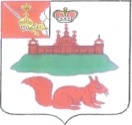 МУНИЦИПАЛЬНОЕ СОБРАНИЕКИЧМЕНГСКО-ГОРОДЕЦКОГО МУНИЦИПАЛЬНОГО РАЙОНАВОЛОГОДСКОЙ ОБЛАСТИМУНИЦИПАЛЬНОЕ СОБРАНИЕКИЧМЕНГСКО-ГОРОДЕЦКОГО МУНИЦИПАЛЬНОГО РАЙОНАВОЛОГОДСКОЙ ОБЛАСТИМУНИЦИПАЛЬНОЕ СОБРАНИЕКИЧМЕНГСКО-ГОРОДЕЦКОГО МУНИЦИПАЛЬНОГО РАЙОНАВОЛОГОДСКОЙ ОБЛАСТИРЕШЕНИЕРЕШЕНИЕРЕШЕНИЕот26.04.2019№144